Lampiran 21Dokumentasi Pre-test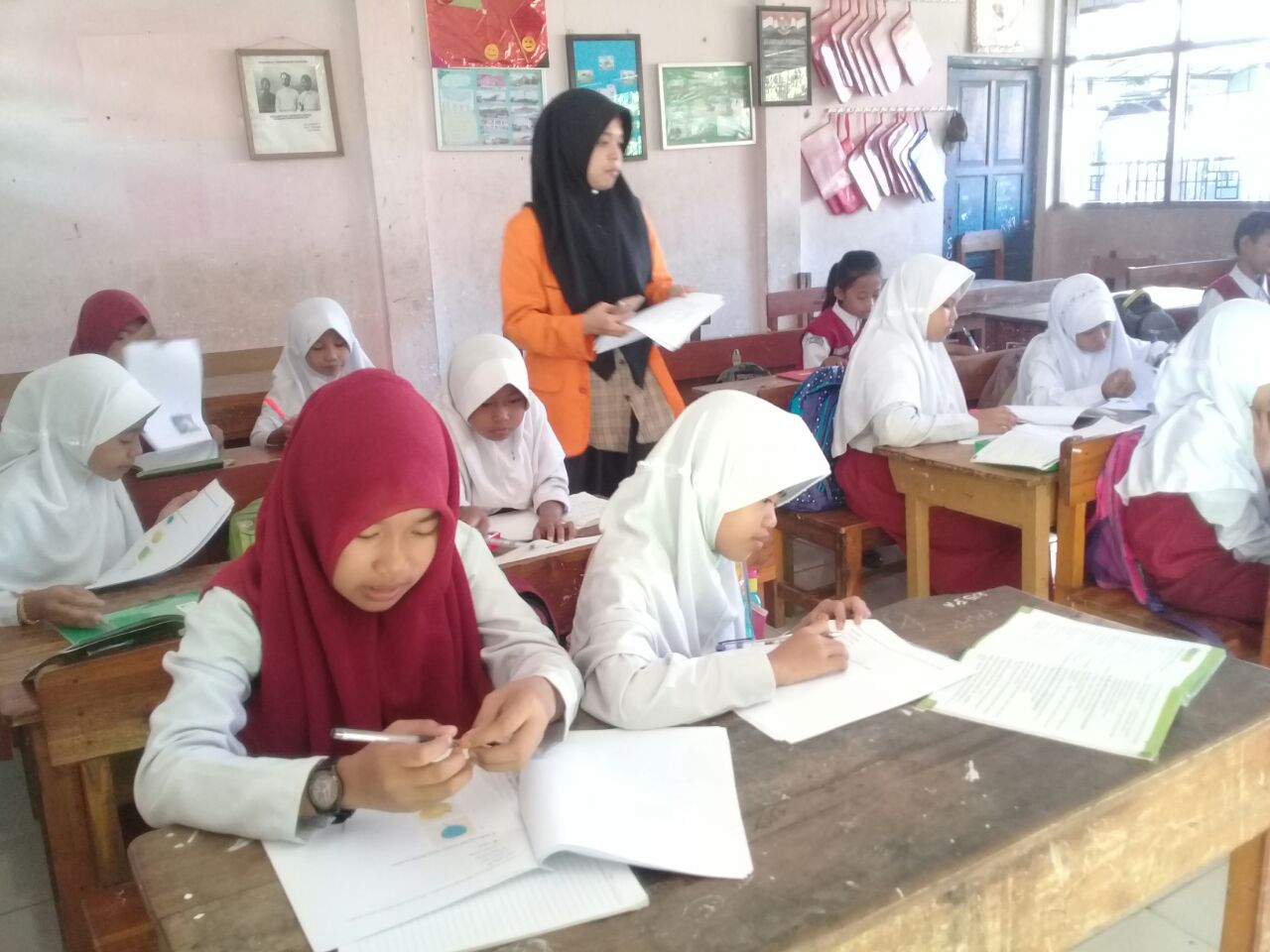 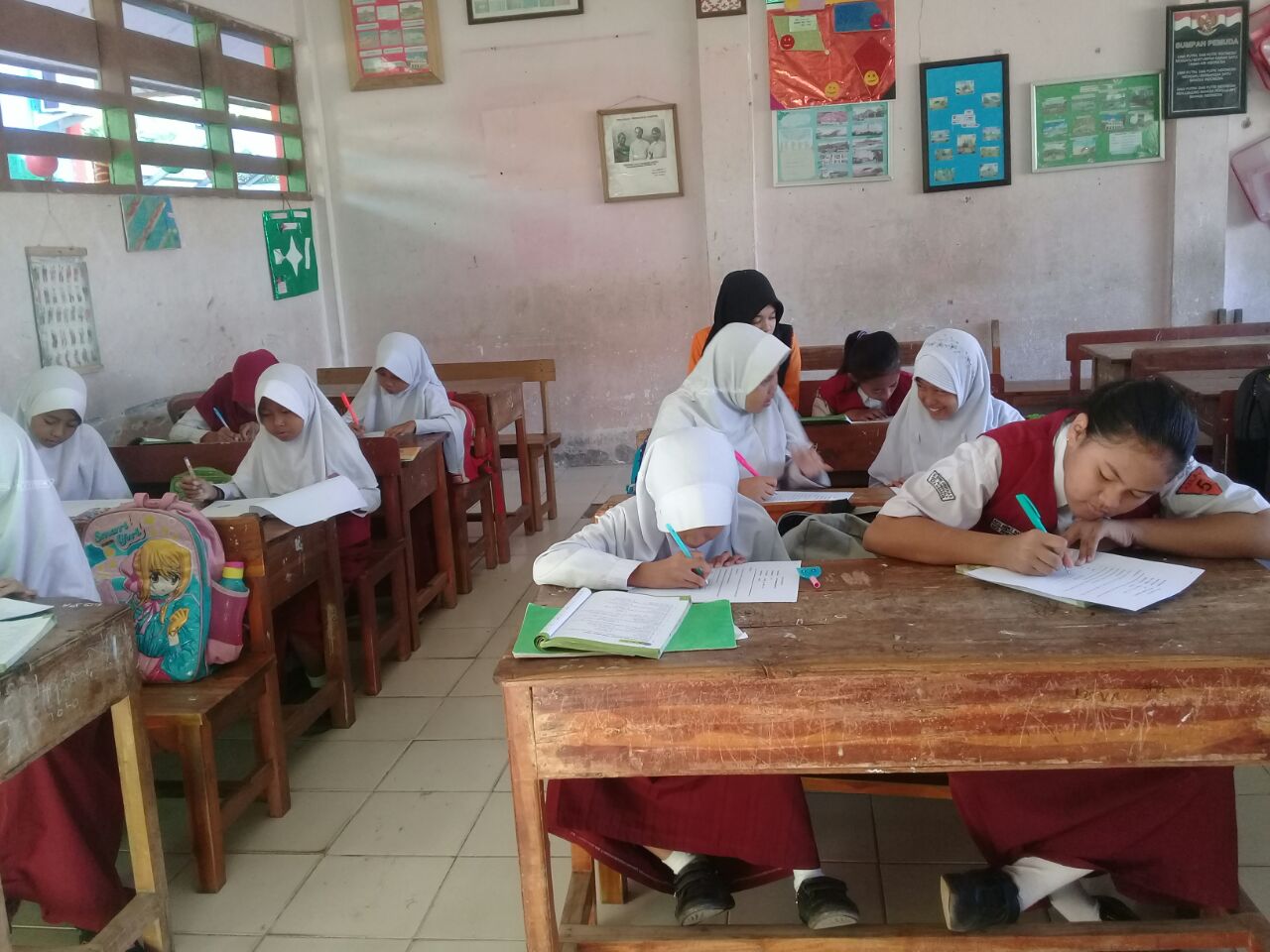 Siswa sedang mengerjakan soal Pre-test didalam kelasDokumentasi Treatment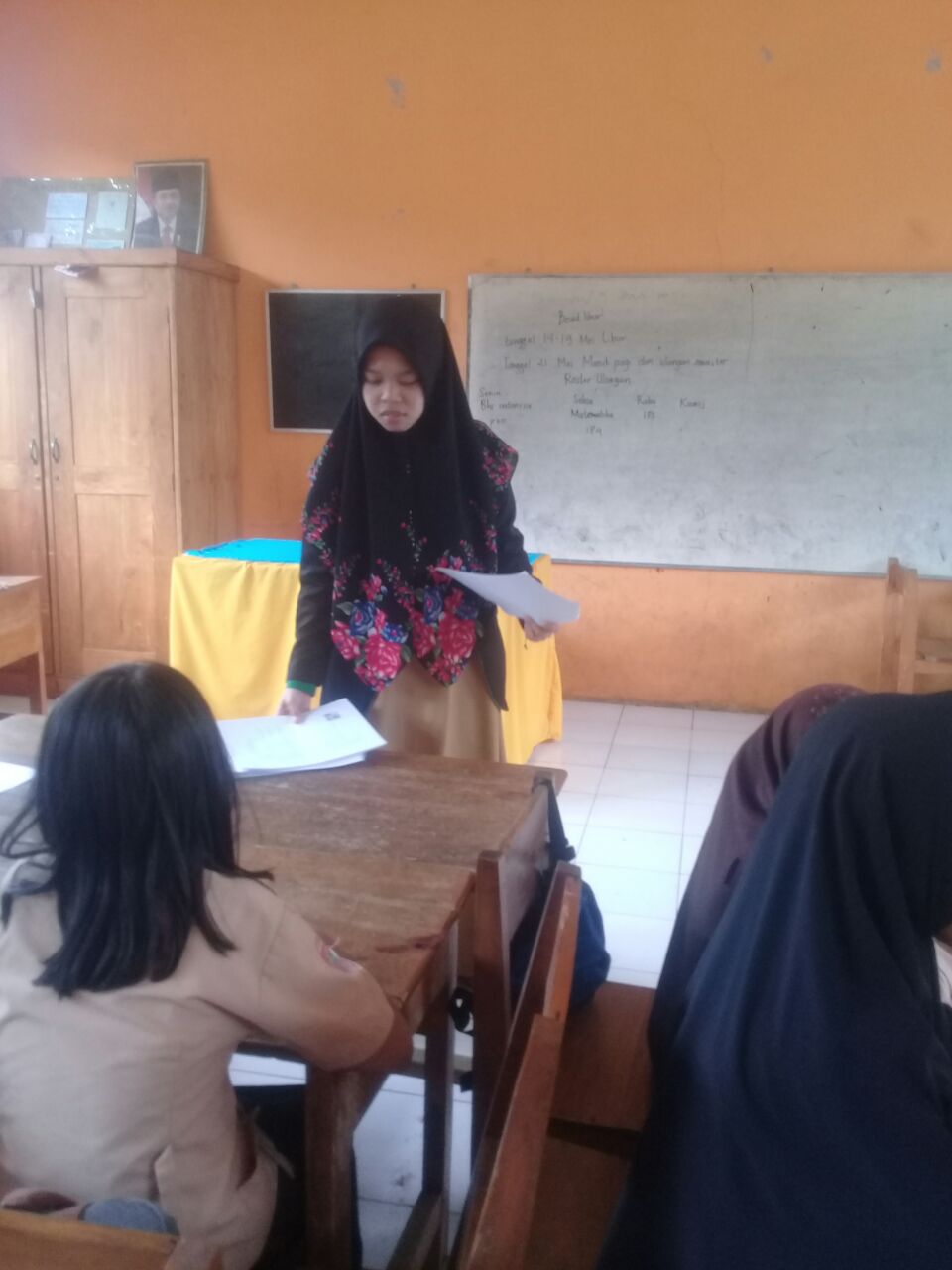 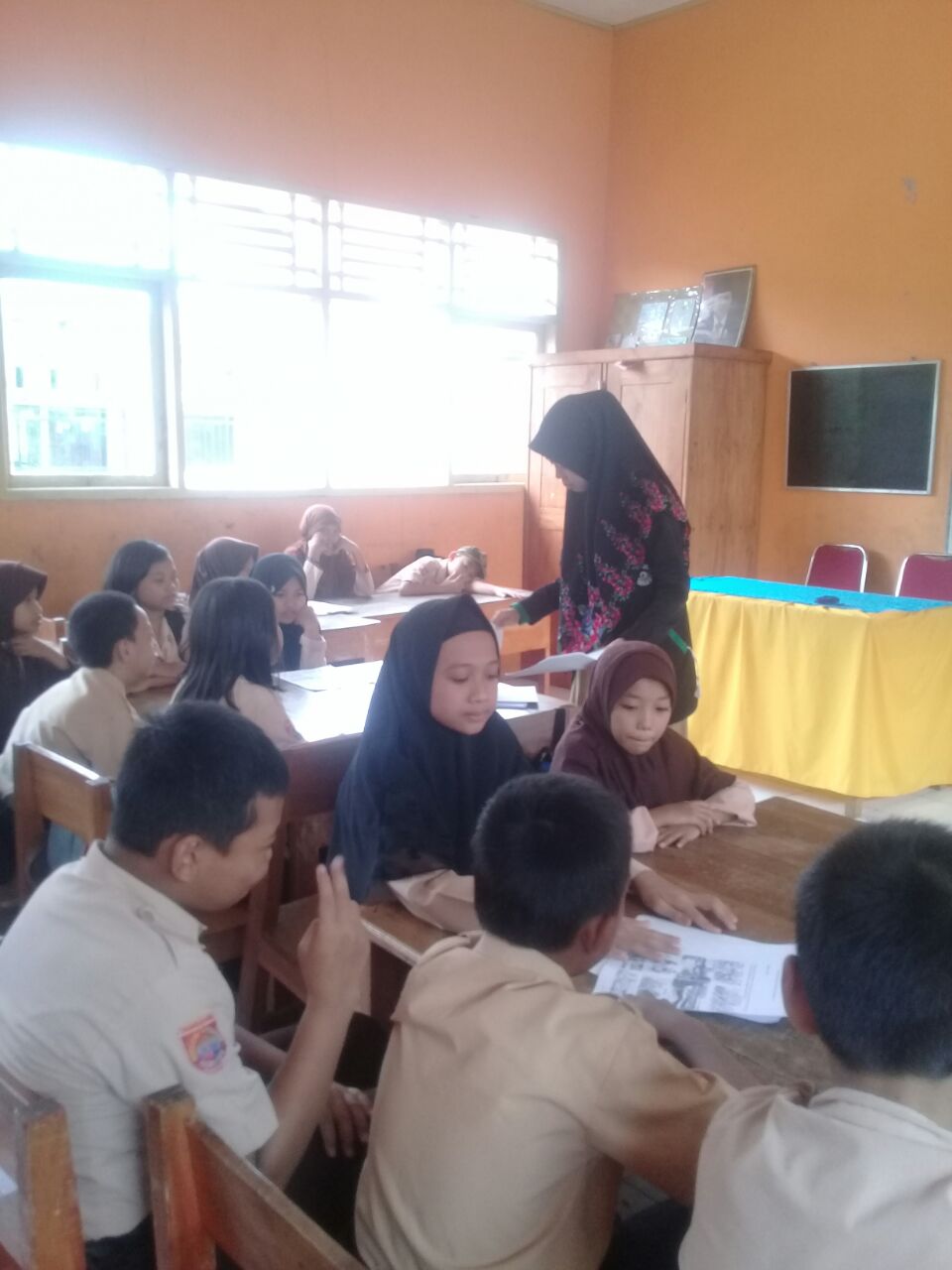 Kegiatan pembelajaran IPA dikelas kontrol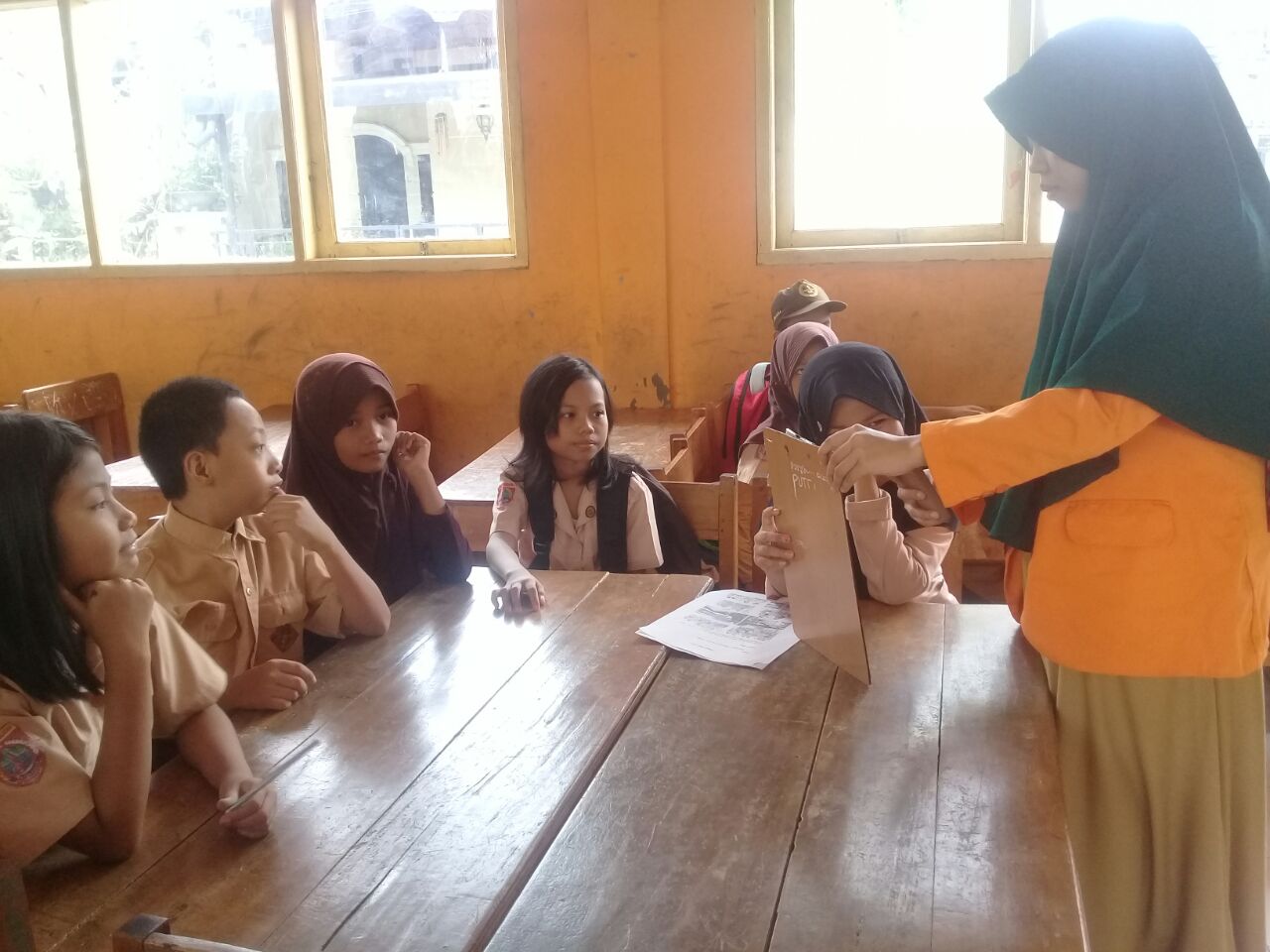 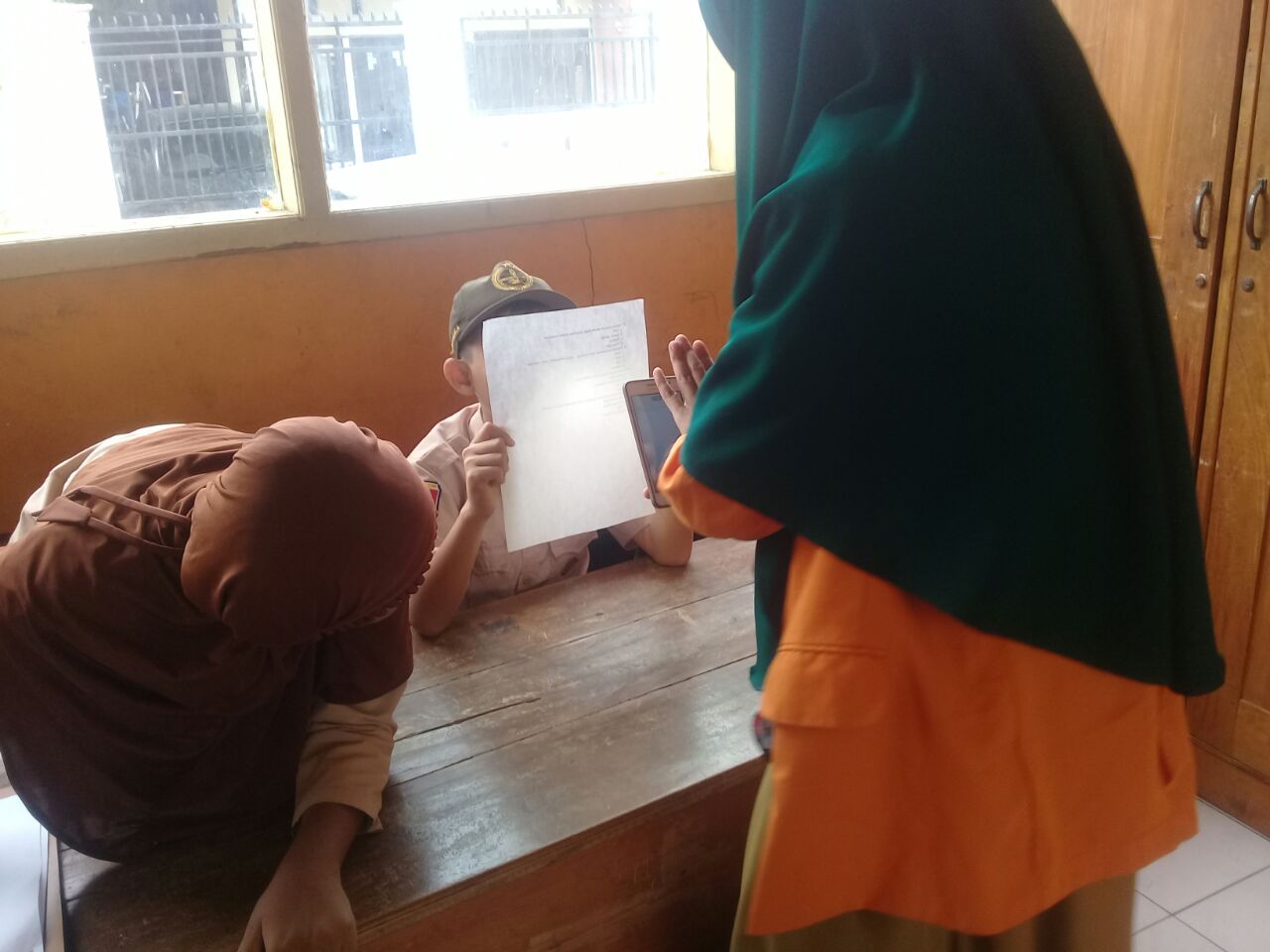 Proses pembelajaran IPA didalam kelas eksperimen dimana siswa sedang melakukan percobaan Dokumentasi Post-test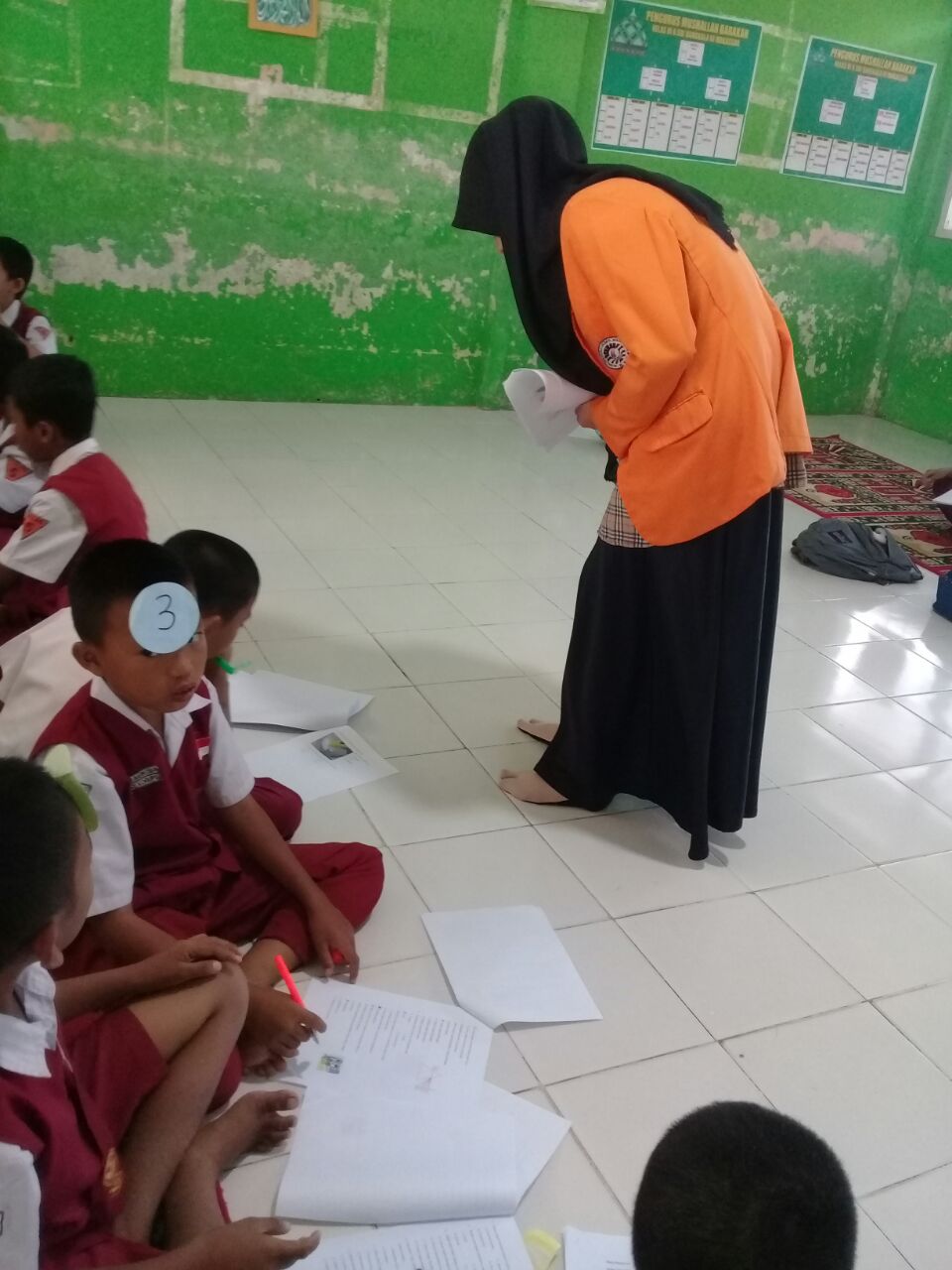 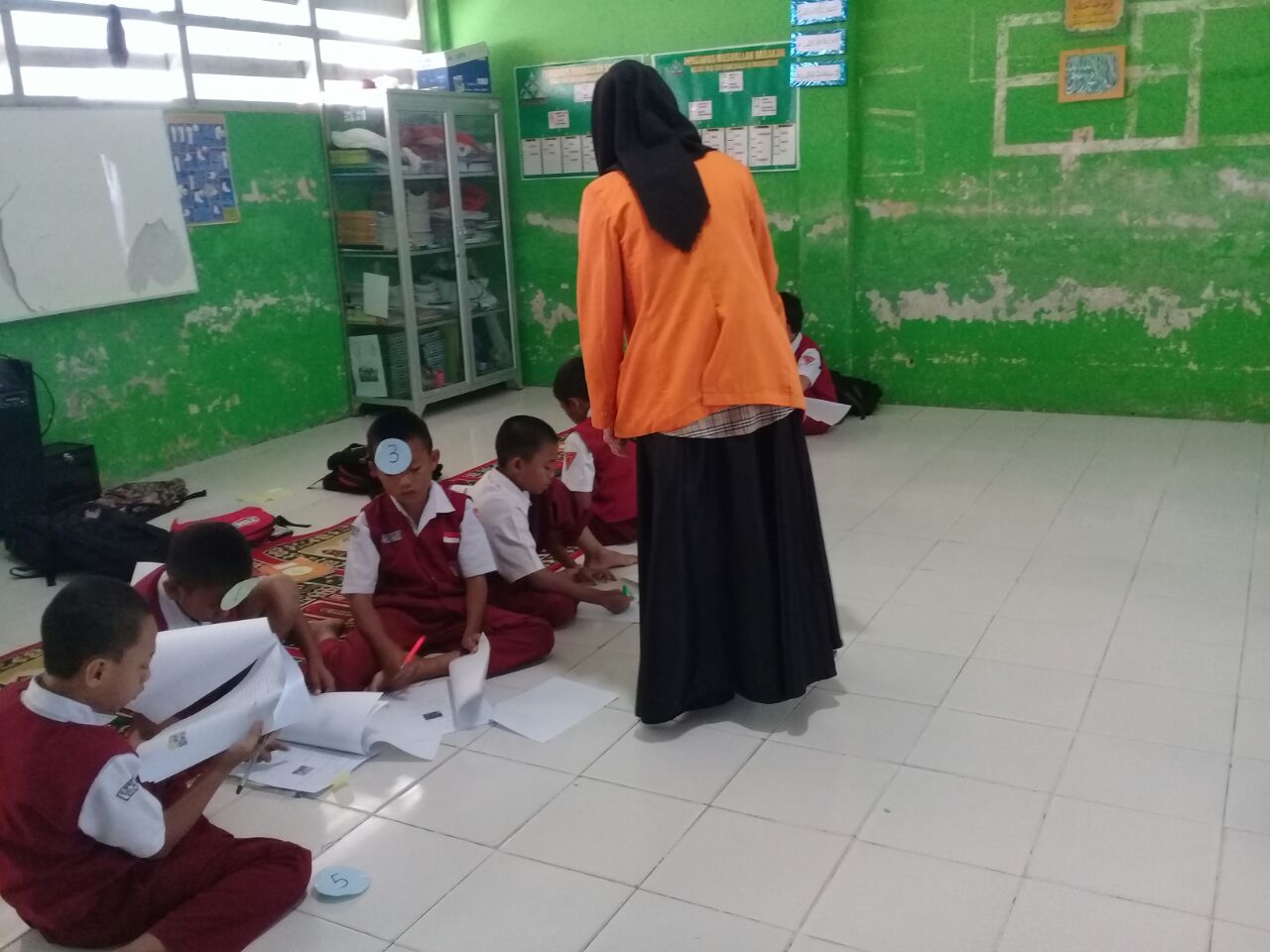 Siswa sedang mengerjakan soal Posttest yang telah diberikan (Kelas Kontrol)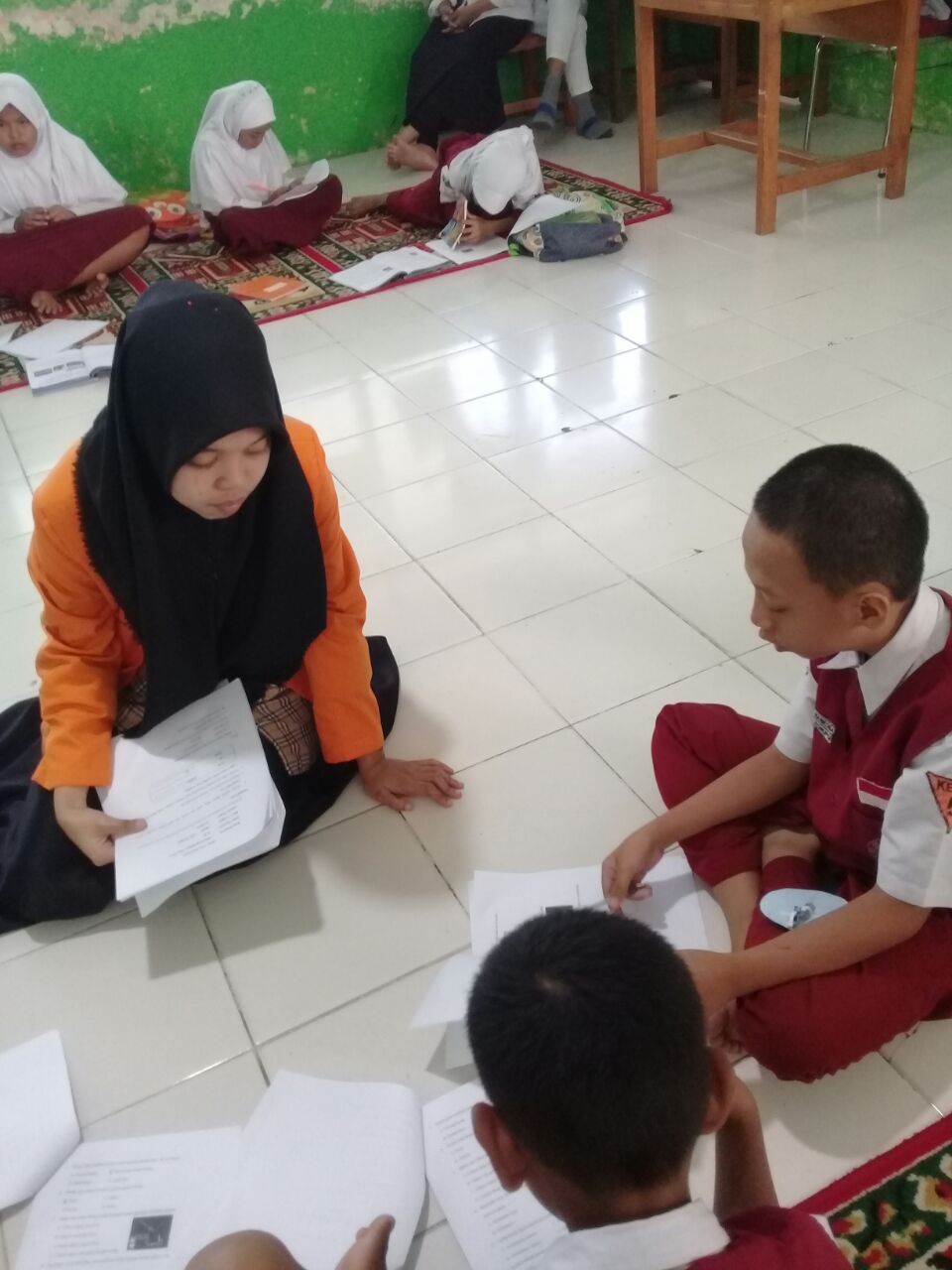 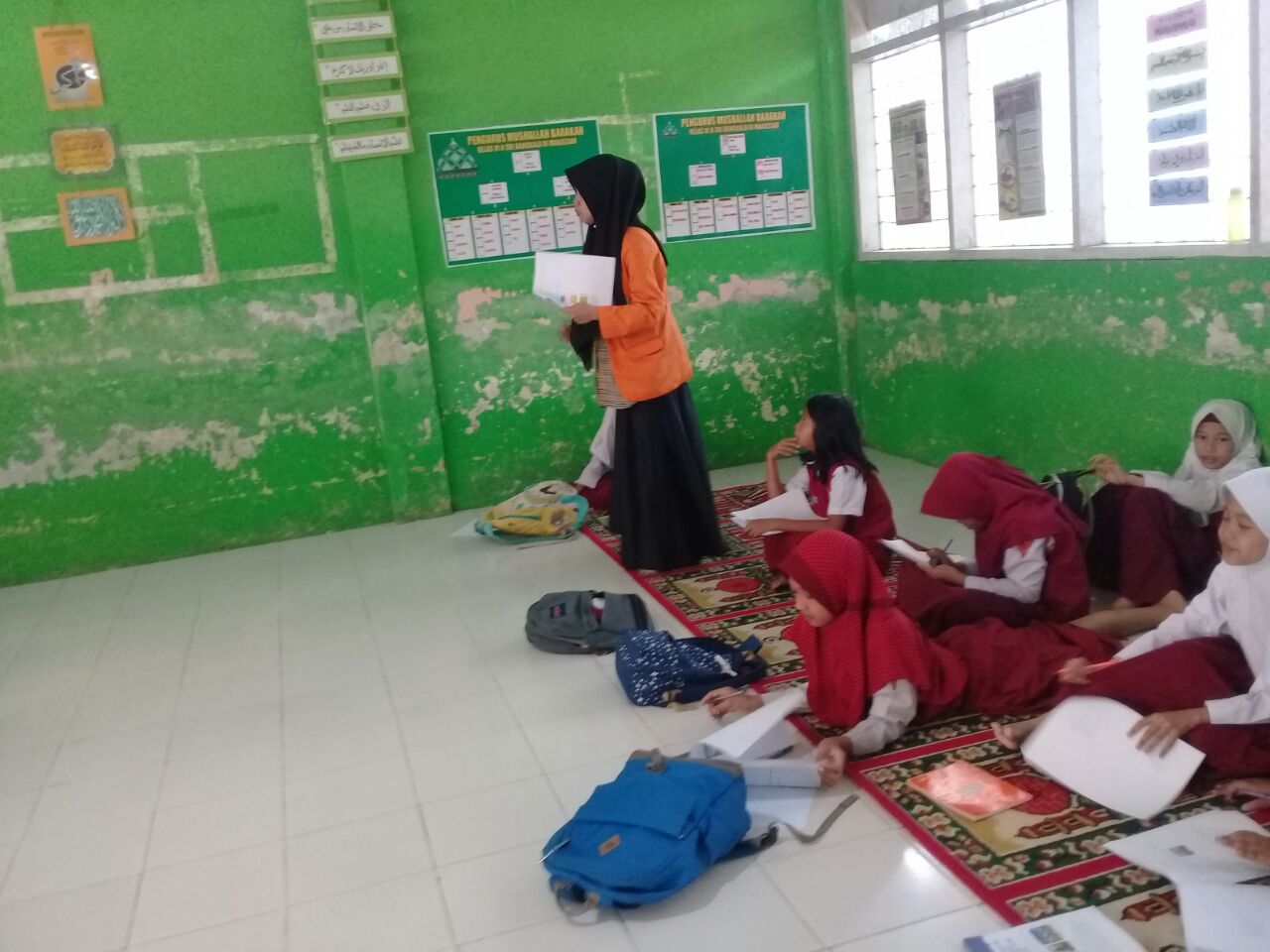 Siswa sedang mengerjakan soal Posttest yang telah diberikan dan guru mengawasi siswa yang mengerjakan soal (Kelas Eksperimen)Dokumentasi Siswa Kelas VA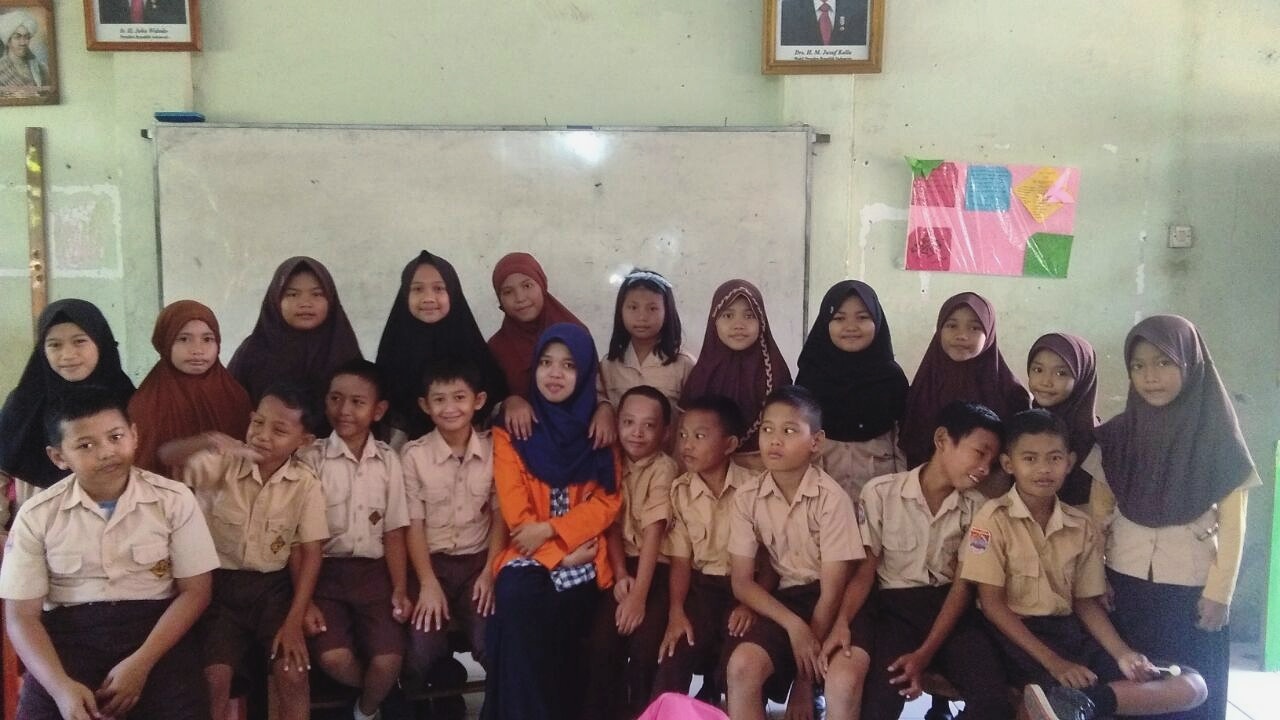 Foto siswa kelas VA yang menjadi kelas eksperimen dalam penelitian